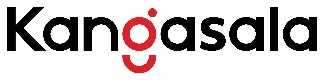 Kangasalan pääkirjasto, Taidetila Terra 			HAKEMUS  Vuoden 2022 näyttelyajatOle hyvä ja täytä lomake huolellisesti ja toimita se 30.9.2021 klo 19 mennessä joko sähköpostilla, postitse tai tuotuna Kangasalan pääkirjastoon. Puutteellisia tai hakuajan jälkeen jätettäviä hakemuksia ei voida käsitellä. Hakemuksen voi tehdä myös sähköisellä lomakkeella.Liitä hakemukseen 1) ansioluettelo, 2) näyttelysuunnitelma, jossa kerrot millainen näyttely on kyseessä (aihe, sisältö, materiaalit yms.) ja 3) työnäyte tai selvitys näyttelymateriaalista (esim. valokuvia töistä tai linkki verkkosivulle).  Tiedustelut: 	Elina Rauhala-Kari p. 050 469 9725 www.kangasala.fi/taidetila-terraNäyttelyn nimiNäyttelysuunnitelma lyhyesti (tarkempi kuvaus liitteenä)Aikatoivomus1.      2.      3.      Näyttelyn järjestäjä ja yhteyshenkilöOsoitePuhelin SähköpostiosoiteLinkki verkkosivulleSitoudun huolehtimaan kaikista näyttelyyn liittyvistä kustannuksista ja käytännön toimenpiteistä sekä tarvittaessa valvonnasta. Kirjasto ei vastaa näyttelyaineistosta. Yhteystietoni luovuttaessani hyväksyn, että ne tallennetaan lomakejärjestelmään ja että niitä käytetään tietosuojaselosteessa esitetyllä tavalla. Tietosuojaselosteet ja lisätietoa: https://www.kangasala.fi/tietosuoja □ Yhteystietoni saa luovuttaa median edustajille mahdollista yhteydenottoa ja haastattelua varten.Päiväys ja allekirjoitus (näyttelyn järjestäjä tai yhteyshenkilö)Postiosoite:Kangasalan kirjastoTaidetila Terran näyttelyhakemusPL 31, 36201 Kangasala   Käyntiosoite:   Keskusaukio 2   36200 Kangasala   Sähköposti:elina.rauhala-kari@kangasala.fi